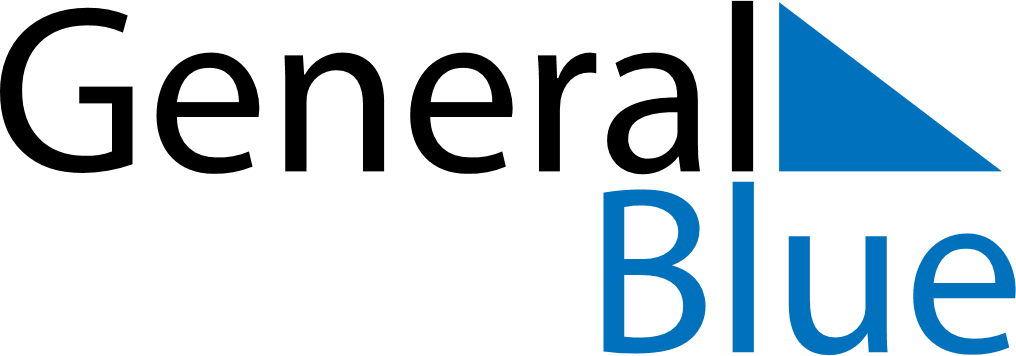 March 2024March 2024March 2024March 2024March 2024March 2024March 2024Przemysl, Subcarpathia, PolandPrzemysl, Subcarpathia, PolandPrzemysl, Subcarpathia, PolandPrzemysl, Subcarpathia, PolandPrzemysl, Subcarpathia, PolandPrzemysl, Subcarpathia, PolandPrzemysl, Subcarpathia, PolandSundayMondayMondayTuesdayWednesdayThursdayFridaySaturday12Sunrise: 6:11 AMSunset: 5:10 PMDaylight: 10 hours and 59 minutes.Sunrise: 6:09 AMSunset: 5:12 PMDaylight: 11 hours and 2 minutes.34456789Sunrise: 6:07 AMSunset: 5:14 PMDaylight: 11 hours and 6 minutes.Sunrise: 6:05 AMSunset: 5:15 PMDaylight: 11 hours and 10 minutes.Sunrise: 6:05 AMSunset: 5:15 PMDaylight: 11 hours and 10 minutes.Sunrise: 6:03 AMSunset: 5:17 PMDaylight: 11 hours and 13 minutes.Sunrise: 6:01 AMSunset: 5:18 PMDaylight: 11 hours and 17 minutes.Sunrise: 5:59 AMSunset: 5:20 PMDaylight: 11 hours and 21 minutes.Sunrise: 5:57 AMSunset: 5:22 PMDaylight: 11 hours and 24 minutes.Sunrise: 5:55 AMSunset: 5:23 PMDaylight: 11 hours and 28 minutes.1011111213141516Sunrise: 5:52 AMSunset: 5:25 PMDaylight: 11 hours and 32 minutes.Sunrise: 5:50 AMSunset: 5:27 PMDaylight: 11 hours and 36 minutes.Sunrise: 5:50 AMSunset: 5:27 PMDaylight: 11 hours and 36 minutes.Sunrise: 5:48 AMSunset: 5:28 PMDaylight: 11 hours and 39 minutes.Sunrise: 5:46 AMSunset: 5:30 PMDaylight: 11 hours and 43 minutes.Sunrise: 5:44 AMSunset: 5:31 PMDaylight: 11 hours and 47 minutes.Sunrise: 5:42 AMSunset: 5:33 PMDaylight: 11 hours and 51 minutes.Sunrise: 5:40 AMSunset: 5:34 PMDaylight: 11 hours and 54 minutes.1718181920212223Sunrise: 5:37 AMSunset: 5:36 PMDaylight: 11 hours and 58 minutes.Sunrise: 5:35 AMSunset: 5:38 PMDaylight: 12 hours and 2 minutes.Sunrise: 5:35 AMSunset: 5:38 PMDaylight: 12 hours and 2 minutes.Sunrise: 5:33 AMSunset: 5:39 PMDaylight: 12 hours and 6 minutes.Sunrise: 5:31 AMSunset: 5:41 PMDaylight: 12 hours and 9 minutes.Sunrise: 5:29 AMSunset: 5:42 PMDaylight: 12 hours and 13 minutes.Sunrise: 5:27 AMSunset: 5:44 PMDaylight: 12 hours and 17 minutes.Sunrise: 5:24 AMSunset: 5:46 PMDaylight: 12 hours and 21 minutes.2425252627282930Sunrise: 5:22 AMSunset: 5:47 PMDaylight: 12 hours and 24 minutes.Sunrise: 5:20 AMSunset: 5:49 PMDaylight: 12 hours and 28 minutes.Sunrise: 5:20 AMSunset: 5:49 PMDaylight: 12 hours and 28 minutes.Sunrise: 5:18 AMSunset: 5:50 PMDaylight: 12 hours and 32 minutes.Sunrise: 5:16 AMSunset: 5:52 PMDaylight: 12 hours and 35 minutes.Sunrise: 5:14 AMSunset: 5:53 PMDaylight: 12 hours and 39 minutes.Sunrise: 5:11 AMSunset: 5:55 PMDaylight: 12 hours and 43 minutes.Sunrise: 5:09 AMSunset: 5:56 PMDaylight: 12 hours and 47 minutes.31Sunrise: 6:07 AMSunset: 6:58 PMDaylight: 12 hours and 50 minutes.